DATA PRIBADINama			  : Al-Afinda Noviansyah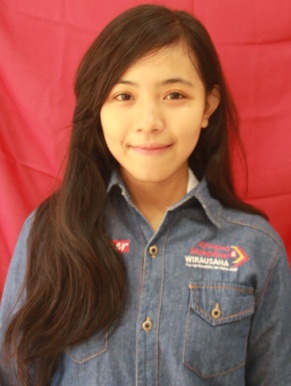 Tempat, Tanggal Lahir : Pekalongan, 8 November 1995Alamat Asal		  : Jalan Jawa Nomer 5 Pekalongan BaratAlamat Tinggal    	  :Timoho 1 Nomer 9, TembalangPhone			  : +6285 600 800 388Emai 			  : alafinda@gmail.comFacebook		  : Al-afinda NoviansyahTwitter / instagram       : @alafindaBlog			 : alafinda.blogspot.comPENDIDIKAN FORMALUniversitas Diponegoro (Manajemen)	Tahun 2014-sekarangSMA 3 Pekalongan				Tahun 2011-2014SMP Islam Pekalongan			Tahun 2008-2011SD Islam 4 Pekalongan			Tahun 2002-2008PENGALAMANMengikuti Organisasi FEB UNDIP yaitu KMW (Kelompok Mahasiswa Wirausaha) Sebagai media maketing yang bertugas menjalankan media sosial @wirausahaundip, membantu pembuatan member card, dan mencari artikel.UKM UNDIP yaitu IMA (Indonesia Marketing Association)Sebagai bisnis kreatif yang bertugas membuat produk baru serta pembuatan seragam dan membercard IMA.KEAHLIANMemikili kemampuan :Mampu menggunakan komputerMenjalankan media sosial seperti facebook, twitter, instagram,blog, dan path.Bidang fotografiBerkomunikasi dengan baik